Annex 1 – Grant proposal form 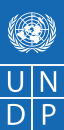 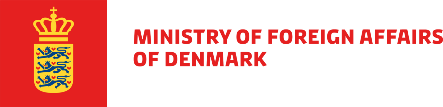 Section 1. General Information Section 2.  Grant description and implementationIn this part, please provide information on problems that your grant proposal is designed to address as well as about activities, expected outcomes and compliance with the set criteria. 12. BudgetWhile putting together a budget please consider the following:You can add activities and sub-activities if need beProposed budget must not include overhead costsUNDP funded projects/grants are exempt from VAT, therefore a proposed budget must not include vat tax Section 3 - List of past projectsList maximum five similar projects/grants implemented by the applicant organization in the past four years (especially those implemented in target regions/municipalities)Note: In case of CSO coalitions, please provide the list of past projects for each co-applicant CSO as well.□ The head of the organization hereby confirms that s/he has read conditions outlined in this form □ The head of the organization hereby confirms that s/he will be responsible for implementing the grant if the applicant is awarded with the grant Date of submission:Signature of the head of the organization:Stamp of the organisation:Name of the Applicant and Contact Information Name of the Applicant and Contact Information Name of the Applicant and Contact Information Grant titleApplying asPlease indicate one of the following:a) Individual application of CSOb) Coalition of CSOsc) CSO(s) in partnership with LSG(s)Please indicate one of the following:a) Individual application of CSOb) Coalition of CSOsc) CSO(s) in partnership with LSG(s)Information about the Primary ApplicantName:Identification number:Registration date:Place of registration:Address:Email:Name:Identification number:Registration date:Place of registration:Address:Email:Contact information of the person in charge of the grant in the primary applicant organizationNameContact information of the person in charge of the grant in the primary applicant organizationMailing addressContact information of the person in charge of the grant in the primary applicant organizationWork landlineContact information of the person in charge of the grant in the primary applicant organizationMobileContact information of the person in charge of the grant in the primary applicant organizationEmailInformation about Co-applicant CSO(s), if anyName:Identification number:Registration date:Place of registration:Address:Email:(please, include all co-applicant organizations)Name:Identification number:Registration date:Place of registration:Address:Email:(please, include all co-applicant organizations)Information about partner LSG(s), if any Municipality:Address:Contact information: (please, include all partner municipalities)Municipality:Address:Contact information: (please, include all partner municipalities)Grant target locations: region/municipalities/communitiesOverall Goal of the grant Specific ObjectivesBrief summary of grant activitiesTarget groups and estimated number of direct and indirect beneficiariesTarget groups:…Direct beneficiaries:Indirect beneficiaries: Target groups:…Direct beneficiaries:Indirect beneficiaries: Duration of the grant (max. 10 months), tentative start and end datesTotal budget (GEL) Requested from UNDP (GEL)Share of co-funding, if any (GEL and %)1. Background and capability of the applicant (max. 250 words)Please provide the background information and previous experience of the applicant(s) in the relevant field and capability to implement similar grant projects. Explain why the grantee is uniquely suited to deliver on the objectives2. Problem statement (max. 250 words)Describe the existing situation and highlight major challenges that the grant will respond to. 3. Grant strategy (max. 300 words) Please describe your strategy for resolving the above-described problems and how it will contribute to the achievement of the objectives of the Call for Proposals.Please clearly indicate the objective of the Call for Proposals that is addressed by your grant proposal (for the list of objectives, see: section 2 – the goal of the call for proposals)4. Grant goal, objectives and outputs (max. 300 words)Please specify the goal, objectives and outputs (specific results) to be achieved within the implementation of the grant.5. Planned activities (max. 600 words)Please describe specific activities to be implemented under each output and short and long-term results of the grant implementation. 6. Grant beneficiaries (max. 300 words)Please define grant target groups, direct and indirect beneficiaries, age and gender distribution, their needs and constraints, and state how the grant will address these needs.7. Expected impact and sustainability (max. 300 words)Describe the impact that the grant will bring about in a long-term perspective on the level of citizen participation and social accountability, target groups and beneficiaries. Please describe how the grant will benefit local communities, women, youth, and ethnic minorities. Please identify how sustainability of positive results will be ensured, sustained and expanded after the completion of the grant. 8. Engagement with stakeholders (max. 250 words)Please describe how are you going to engage with and ensure participation of stakeholders and beneficiaries in the grant planning and implementation.9. Risk analysis and mitigation strategies  Please describe potential risks which may affect the implementation of the grant, and measures for mitigation/management of such risks. 10. Work planState what activities will be completed with the grant funds. Use as many activity lines as necessary.Define the time periods relevant for the grant and indicate when specific activities are expected to be completed. Use as many time periods as necessary. Typically, time periods relate to when the tranches of funds are, e.g., if the grant implementation period is 10 months from 1 December 2022 to 30 September 2023, Time Period 1 can be first five months (1 December 2022 – 30 April 2023), Time Period 2 – 1 May – 30 September 2023.3     Indicate the budget amounts in the grant currency (GEL).11. Performance TargetsState the indicators for measuring results that will be achieved using the grant. At least one indicator per activity is required. More can be used if useful to fully measure the results that are expected to be achieved:ActivityUnit# of unitsCost per unitEstimated total Requested from UNDPApplicant’s Contribution, if anyApplicant’s Contribution, if anyGELGELGEL %  OUTPUT 1 - EXAMPLE: Youth in Kutaisi and Zugdidi municipalities have increased capacities to engage and drive local initiatives OUTPUT 1 - EXAMPLE: Youth in Kutaisi and Zugdidi municipalities have increased capacities to engage and drive local initiatives OUTPUT 1 - EXAMPLE: Youth in Kutaisi and Zugdidi municipalities have increased capacities to engage and drive local initiatives OUTPUT 1 - EXAMPLE: Youth in Kutaisi and Zugdidi municipalities have increased capacities to engage and drive local initiatives OUTPUT 1 - EXAMPLE: Youth in Kutaisi and Zugdidi municipalities have increased capacities to engage and drive local initiatives OUTPUT 1 - EXAMPLE: Youth in Kutaisi and Zugdidi municipalities have increased capacities to engage and drive local initiatives OUTPUT 1 - EXAMPLE: Youth in Kutaisi and Zugdidi municipalities have increased capacities to engage and drive local initiatives Activity 1.1  - EXAMPLE: Winter school on youth activism and advocacyActivity 1.1  - EXAMPLE: Winter school on youth activism and advocacyActivity 1.1  - EXAMPLE: Winter school on youth activism and advocacyActivity 1.1  - EXAMPLE: Winter school on youth activism and advocacyActivity 1.1  - EXAMPLE: Winter school on youth activism and advocacyActivity 1.1  - EXAMPLE: Winter school on youth activism and advocacyActivity 1.1  - EXAMPLE: Winter school on youth activism and advocacy1.1.1 1.1.2 .... 1.1.5Sub-total for Activity 1.1Activity 1.2 Activity 1.2 Activity 1.2 Activity 1.2 Activity 1.2 Activity 1.2 Activity 1.2 1.2.11.2.2....1.2.5Sub-total for Activity 1.2SUB-TOTAL for OUTPUT 1OUTPUT 2Activity 2.1Activity 2.1Activity 2.1Activity 2.1Activity 2.1Activity 2.1Activity 2.1Activity 2.12.1.12.1.2...2.1.5Sub-total for Activity 2.1Activity 2.2Activity 2.2Activity 2.2Activity 2.2Activity 2.2Activity 2.2Activity 2.2Activity 2.22.2.12.2.2...2.2.5Sub-total for Activity 2.2SUB-TOTAL for OUTPUT 2Total:Total:Total:Total:Dates of implementationProject titleBrief description (the objective and achieved results)BudgetSource of funding 